2019年高三第一次模拟考试自主训练英语试题注意事项：1.答卷前，考生务必将自己的姓名、考生号等填写在答题卡和试卷指定位置上。2.回答选择题时，选出每小题答案后，用铅笔把答题卡上对应题目的答案标号涂黑。如需改动，用橡皮擦干净后，再选涂其他答案标号。回答非选择题时，将答案写在答题卡上，写在本试卷上无效。3.考试结束后，将本试卷和答题卡一并交回。第一部分 听力(共两节，满分30分)做题时，先将答案标在试卷上。录音内容结束后，你将有两分钟的时间将试卷上的答案转涂到答题卡上。第一节(共5小题;每小题1.5分，满分7.5分)听下面5段对话。每段对话后有一个小题，从题中所给的A、B、C三个选项中选出最佳选项。听完每段对话后，你都有10秒钟的时间来回答有关小题和阅读下一小题。每段对话仅读一遍。1.What will the woman probably do next?A.Relax in the backyard. B.Make some coffee. C.Wash clothes.2.How did the man get here?A.By subway. B.By train. C.By car.3.What time is it now?A.6:00 pm. B.6:30 pm. C.7:00 pm.4.What was the woman’s problem?A.She lost her train ticket.B.She took the wrong train.C.She forgot her seat number.5.What does the man mean?A.He handles his work with ease.B.He is fully occupied with his work.C.He can’t describe his duty at work.第二节(共15小题;每小题1.5分，满分22.5分)听下面5段对话或独白。每段对话或独白后有几个小题，从题中所给的A、B、C三个选项中选出最佳选项。听每段对话或独白前，你将有时间阅读各个小题，每小题5秒钟;听完后，各小题将给出5秒钟的作答时间。每段对话或独白读两遍。听第6段材料.回答第6、7题。6.What is the relationship between the speakers?A.Mother and son.B.Interviewer and guest.C.Job adviser and student.7.What does the man want to do?A.Start a restaurant.B.Run a clothing shop.C.Teach skateboarding.听第7段材料，回答第8、9题8.What subject is the man good at?A.History. B.Maths. C.Computer Science.9.What does the woman want the man to do?A.Get some books for her.B.Draw some graphs for her.C.Lend his computer to her.听第8段材料，回答第10至12题。10.Where are the speakers?A.In a supermarket. B.In Gerry’s house. C.At home.11.How much tea does the woman need?A.A quarter pound. B.Half a pound. C.A large tin.12.What does the man mean in the end?A.He will drive a truck.B.The list is a bit too long.C.The woman should do the shopping.听第9段材料，回答第13至16题。13.What do the speakers agree on?A.The meeting is successful.B.They have had a long day.C.Their work is satisfactory.14.Where will the man go for dinner today?A.An Italian restaurant.B.A French restaurant.C.A Swiss restaurant.15.How long will the man stay here?A.One day. B.One week. C.One month.16.On which street are there some Asian restaurants?A.Main Street. B.Lake Street. C.Dublin Street.听第10段材料，回答第17至20题。17.How many floors does the model home have?A.2. B.3. C.4.18.What can be expected on the second floor?A.A balcony. B.Two bathrooms. C.Three bedrooms.19.What can the back door in the kitchen be connected to?A.A one-car garage. B.A swimming poo1. C.A yard.20.What is the speaker trying to do?A.Find a roommate. B.Sell houses. C.Move into a new place.第二部分 阅读理解(共两节，满分40分)第一节(共15小题;每小题2分，满分30分)阅读下列短文，从每题所给的A、B、C和D四个选项中，选出最佳选项。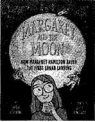 AA good book about space can inspire an interest in exploring the universe. If you ’ re hoping for a holiday gift for your kids, you’ re in the right place.Margaret and the MoonAge range:4 〜8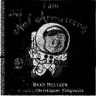 In Margaret and the Moon, Dean Robbins outlines the pioneering software engineer's life, from the backyard of her childhood home, where she put forward a million questions about the night sky, to the hallways of NASA, where she led a team from MIT to develop the onboard flight software that would land the first men on the moon.In I am Neil Armstrong Age range：All agesIn I am Neil Armstrong, the bestselling author Brad Meltzer shows kids how Neil Armstrong made it all the way to the moon. Meltzer begins the story with young Armstrong trying to climb to the top of a silver maple tree after falling and getting back up. He continued this spirit throughout his career (职业).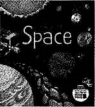 Look Inside SpaceAge range：3 and up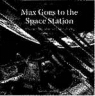 For parents of young kids, Usbome's prizewinning Look Inside Space is a must to share the history and wild technology of space exploration with starry-eyed kids. It explores the history of human spaceflight and the basics of stars and planets. It ’ s enjoyable to all space fans, but is especially good for pre-school and kindergarten-age kids.Max Goes to the Space StationAge range: All agesJeffrey Bennett's tale about a dog called Max and his adventures to the International Space Station isn't only an accurate look at what life in space is like. The book was actually sent into space and joined the station's library in 2014 as part of the Story Time from Space project. It enables readers to learn all sorts of fun facts about space.21. What’s the text mainly intended to introduce?A. How to find holiday gifts for your kids.B. Some kids’ space books for the holidays.C. How to inspire kids’ interest in the universe.D. Some books about the theories of the universe.22. Which book can inspire a sense of determination in readers?A.Max Goes to the Space Station. B. Margaret and the Moon.C.I am Neil Armstrong. D. Look Inside Space.23. In which aspect is Max Goes to the Space Station different from the other three books?A.It has experienced space travel.B. It is suitable for kids of all ages.C.It is a biography of an astronaut.D. It has won a prize as a bestseller.BFive thousand square meters of old damaged cars，motorcycles and boats fill this junkyard.For a casual onlooker，this might be a very sad sight.But for Andy.it's a real treasure.“I’ve been a junk hoarder(囤积者)for my whole life and I like fixing up what shouldn’t be thrown away.Around 200 old cars end up in this junkyard every week.Some of them are sold for parts，others get repaired，and still others are beyond repair.”His father Bobby started the business some 50 years ago and still spends every morning there.The father and son have very different approaches to their work.They got a Dean cab that was getting thrown away and that was the father’s project，which Andy did not want him to do.“He did basically the opposite of everything I told him and I think he did it just to make me mad.He dumped a ton of money into this car，but in the end it wouldn’t run.”Andy said jokingly.The unusual family business attracted the attention of a TV crew.That’s how the show Janka Empire came to be featured on a network of the Discovery Channel.This show，five years of shooting，five seasons and 60 episodes(集)，is popular.“There are hundreds of junkyards throughout the United States.I think what’s interesting is that it is a family business.My father and I started the business and we joke very well back and forth and I think that's what people like.The cars that end up at the junkyard come out with endless surprises.See，this was a junk car and we restored it with a blown motor.Yet I don’t get a chance to ride around it too often.Because despite its shining appearance，the noise of the engine is truly deafening and I worry my neighbors will not put up with it.”24.What does Andy seem to like about his junkyard?A.He is proud of its large scale.B.He is addicted to collecting things.C.He enjoys creating value out of the waste.D.He has the passion to take over the business one day.25.What can we infer from the“one Dean cab”case?A.The father is ready to follow his son’s advice.B.The father goes against his son deliberately.C.The son is impatient and fed up with his father.D.The father and son often disagree with each other.26.Why is the show Janka Empire popular?A.There are few junkyards in the United States.B.The father and son work together in a fun way.C.The show is a series of 5 seasons and 60 episodes.D.The family business shows much concern for their neighbors.27.What does the underlined word“it”refer to in the last paragraph?A.Janka Empire. B.The family business.C.The shining appearance. D.The noise of the engine.CNatalie Doan, 14, has always felt lucky to live in Rockaway, New York. Living just a few blocks from the beach, Natalie can see the ocean and hear the waves from her house. “It’s the ocean that makes Rockaway so special,” she says.On October 29, 2012, that ocean turned fierce. That night, Hurricane Sandy attacked the East Coast, and Rockaway was hit especially hard. Fortunately, Natalie’s family escaped to Brooklyn shortly before the city’s bridge closed.When they returned to Rockaway the next day, they found their neighborhood in ruins. Many of Natalie’s friends had lost their homes and were living far away. All around her, people were suffering, especially the elderly. Natalie’s school was so damaged that she had to temporarily attend a school in Brooklyn.In the following few days, the men and women helping Rockaway recover inspired Natalie. Volunteers came with carloads of donated clothing and toys. Neighbors devoted their spare time to helping others rebuild. Teenagers climbed dozens of flights of stairs to deliver water and food to elderly people trapped in powerless high-rise buildings.“My mom tells me that I can’t control what happens to me,” Natalie says. “but I can always choose how I deal with it.”Natalie’s choice was to help.She created a website page matching survivors in need with donors who wanted to help. Natalie posted information about a boy named Patrick, who lost his baseball card collection when his house burned down. Within days, Patrick’s collection was replaced.In the coming months, her website page helped lots of kids: Christopher, who received a new basketball; Charlie, who got a new keyboard. Natalie also worked with other organizations to bring much-needed supplies to Rockaway. Her efforts made her a famous person. Last April, she was invited to the White House and honored as a Hurricane Sandy Champion of Change.Today, the scars(创痕) of destruction are still seen in Rockaway, but hope is in the air. The streets are clear, and many homes have been rebuilt. “I can’t imagine living anywhere but Rockaway,” Natalie declares. “My neighborhood will be back, even stronger than before.”28. When Natalie returned to Rockaway after the hurricane, she found _________.A. some friends had lost their lives B. her school had moved to BrooklynC. her neighborhood was destroyed D. the elderly were free from suffering29. According to Paragraph 4, who inspired Natalie most?A. Local teenagers bringing clothing to elderly people.B. The people trapped in high-rise buildings.C. The volunteers donating money to survivors.D. The people helping Rockaway rebuild.30. How did Natalie help the survivors?A. She gave her toys to other kids. B. She built an information sharing platform.C. She called on the White House to help. D. She took care of younger children.31. What does the story intend to tell us?A. A friend in need is a friend indeed. B. Little things can make a big difference.C. East or west, home is best. D. Technology is power.DThe concept that caring for babies is mothers’ duty is deep-rooted. While fathers are referred to pleasure seekers, scientists discovered a case of unusual paternal(父亲的)devotion in a Borneo jungle. Male smooth guardian frogs scarcely move or eat for days while attending a bunch of eggs. Once hatched, tadpoles(蝌蚪)climb on their fathers’ backs to be transferred to pools of water.About 10 percent flogs look after their young，and within that group, half to two-thirds rely on males to do the job. For instance, male parental care is not uncommon among the brightly colored Neotropical poison frogs. But in species that have been studied in detail, the males often continue to call to females and mate(交配)while tending eggs, and they spread their attention over several bunches.To learn more about its behavior, Dr. Frogtegur, a behavioral ecologist at Kansas University, caught some smooth guardian frogs and allowed pairs to mate in glass containers. Surprisingly, in all nine instances, the male glued their eyes on the eggs. “They just stationed on or near the eggs，”Dr. Frogtegur said. “I had cameras running 24 hours, and sometimes I suspected they were broken because I couldn’t see any movement.” Males also didn’t call to females, indicating they could resist the desire to mate. After about 10 days, the males prodded(戳)the eggs, helping the tadpoles inside to spin. Afterwards, they stepped on the eggs to break them. “It’s kind of like waking up the children to go to school,” Dr. Frogtegur said. The hatched tadpoles climbed on the males’ backs and arranged themselves neatly. He also discovered 10 males carrying their young in the wild.Dr. Frogtegur’s study suggests that a rare phenomenon called sex-role reversal(颠倒)may be in play. In such species, females take the initiative(主动)in mating with males often because males never betray their young.32.What does the author intend to tell us Paragraph 2?A.Introduce the Neotropical poison frogs.B.Justify male frogs attending kids.C.Update us on male flogs’ misbehavior.D.Show smooth guardian flogs’ uniqueness.33.What do we know about Dr. Frogtegur’s frog experiment?A.It shows the health condition of care-givers.B.It pioneers the theory of sex-role reversal.C.It stresses the frogs’ effect on ecology.D.It reflects males’ “affection” for kids.34.What can be a suitable title for the text?A.The role of female frogs. B.A sex-role reversal phenomenon.C.Unusual mother’s devotion. D.The hatching process of tadpoles.35.What will be discussed next?A.More about sex-role reversal. B.Smooth guardian frog’s nests.C.The growth of hatched tadpoles. D.Energy-efficient way of mating.第二节(共5小题;每小题2分，满分10分)根据短文内容，从短文后的选项中选出能填入空白处的最佳选项。选项中有两项为多余选项。Secure your home with these expert-advised home safety tips that turn burglars into 1osers.◆Store valuables carefullyThieves already know you’re storing valuables，so upgrade your secret hiding places to ones that are harder to detect. 36 .Thieves often search drawers in the master bedroom but tend to leave kids’ rooms untouched.Just make sure it's a place your child can’t easily access，1ike on a high closet shelf.◆Install your security system in the right spot37 ，but they also make it easy for burglars to see inside your home.Install your security keypad in a spot that is not visible from the doorstep so no one can see if your alarm is set.◆ 38Knowing your house is completely unattended can make your vacation unnecessarily stressful.Whether you’re going away for two weeks or just a long weekend，ask a neighbor to check daily for flyers stuck in your front door.Foxy criminals have been known to leave pizza ads in doors to see how long it takes for residents to remove them.Stopping newspapers and mail delivery for the duration of your trip is a sure way to prevent mail from piling up at your doorstep.◆Pay attention to bathroom windowsBurglars are often people you’ve seen before，like a serviceman working on your house.If a yard worker or unknown visitor uses the bathroom，he may open the window so he can gain entry later. 39 .◆Join in a community-wide crime prevention programCops are getting creative when it comes to catching criminals，and there are lots of opportunities for you to do your part to keep your community safe.Operation Identification is a nationwide project that encourages people to mark their property to fight against burglary and theft. 40 .Also look into groups like Neighborhood Watch to see how you can get involved.A.Let your neighbors be your eyesB.Lower the volume of your telephone fingerC.Be sure to double-check that lock after this seemingly innocent person leavesD.A simple solution is keeping important documents and objects in your child’s roomE.Decorative glass or large windows may be important for your front entrance feng shuiF.If you suspect that someone is trying to break into your home，press the“Panic”buttonG.In some cities，burglary rates for the system are much lower than those of non-Participants第三部分 语言知识运用(共两节，满分45分)第一节 (共20小题;每小题1.5分，满分30分)阅读下面短文，从短文后各题所给的A、B、C和D四个选项中，选出可以填入空白处的最佳选项。My father left us when I was three and my mother was forced to leave us with our grandmother and travel from our small town in Malaysia to Singapore to earn a living. From that day on, my two older sisters and I 　41　 a difficult life living with our 　42　 uncle. We did everything he asked because we were 　43　 of him.I was 　44　 the shy younger sister who was always left at home alone. I tried very hard to 　45　 both my sisters so they would like me and play with me. To earn their 　46　, I made every effort to be the good girl for my grandma and mother. For a long time, it seemed I was living the 　47　 of someone else, just trying to survive.But 48　 I feel tired or sad, I will always tell myself "Almost there" and don’t 　49　 give up, just a few more steps and I will 　50　 it. I have heard a doctor once say, "For illness, we can help find a(n) 　51　 for it, but for a broken heart, we must 　52　 ourselves."Now I am working abroad. I have a good 　53　 that not only allows me to work on something I like, but also allows me to pass on my 　54　 thinking to younger friends and co-workers, as they have to 　55　 what will become of their lives. I like to 　56　 them that they will do well in life if they can 　57　 the mindset of "Almost there". It takes lots of 　58　 to move on, especially when you are suffering, but if we make it through it will 　59　 become good memories that we cherish and a good 　60　 that makes us become stronger.41.A. continuedB .neededC. enjoyedD. began42.A. kindB. friendlyC. meanD. selfless43.A. fondB. tiredC. scaredD. proud44.A. hopefullyB. extremelyC. unfortunatelyD. accidentally45.A. praiseB .inspireC. impressD. please46.A. respectB. loveC. sympathyD. admiration47.A. gameB. expectationC .lifeD. moment48.A .wheneverB. howeverC. whereverD. whatever49.A. almostB. evenC. everD. still50.A. proveB. findC. understandD .manage51.A. chanceB. cureC. examinationD. reason52.A. make outB. set downC. take overD. depend on53.A. dreamB. bossC. motherD. career54.A. adaptableB. personalC. positiveD. creative55.A. seeB. rememberC. wonderD. imagine56.A. informB. remindC. promiseD. warn57.A. keepB. forgetC. explainD. ignore58.A. timeB. moneyC. courageD. patience59.A. eventuallyB. totallyC. generallyD. automatically60.A. exampleB. lessonC. symbolD. evidence第二节(共10小题;每小题1.5分，满分15分)阅读下面短文，在空白处填入1个适当的单词或括号内单词的正确形式。The Palace Museum， 61 (know)as the Forbidden City，welcomed 62 (it)17 millionth visitor on December 13，becoming the museum with the most visitors in the world.The number of visitors has continued growing since it 63 (reach)the milestone with 10 million in 2009.There is 64 increase of 6.25%from last year in the number of visitors.Although the Palace Museum has limited daily visitors 65 (protect)the ancient architecture，the number of off-season visitors has grown 66 (steady)this year.Over the last decade，the museum has produced more than 10，000 cultural items 67 (range) from notebooks to lipsticks.The official Weibo account of the Palace Museum，with more than 6 million followers， 68 keeps showing the palace’s charm of four seasons by posting beautiful 69 (photo) regularly，plays all important role in interacting with the young people and promoting the museum.The fundamental reason why the Palace Museum has become so popular among young people is that it strikes the right balance between preserving history 70 providing many interesting interactive displays.第四部分 写作(共两节，满分35分)第一节 短文改错(共10小题;每小题1分，满分10分)假定英语课上老师要求同桌之间交换修改作文，请你修改你同桌写的以下作文。文中共有10处语言错误，每句中最多有两处。每处错误涉及一个单词的增加、删除或修改。增加：在缺词处加一个漏字符号(∧)，并在其下面写出该加的词。删除：把多余的词用斜线(\)划掉。修改：在错的词下划一横线，并在该词下面写出修改后的词。注意：1.每处错误及其修改均仅限一词;2.只允许修改10处，多者(从第11处起)不计分。I participated the Secondary School Program in Harvard last summer.I spend half of the day on my class and homework，and then I'd be free to do that I wanted.Since my course was an 8-credit course，it was a lot fast than other summer school course. I had to learn how to keep up with the pace of my class and figure out how to study efficient.For me，take notes was of great help.During my study，I also got to know many professors who was available for extra help whenever I needed it.The resources and opportunities combined with the environment here made me want to attend to Harvard even more.Now back in China，I often miss the experience of studying abroad.第二节 书面表达(满分25分)假设你是李华，受学校委托，邀请在国际学校就读的英国朋友Eric一起参加本市纪念改革开放四十周年展览。请写一封邮件，告知其活动内容，要点如下：1.时间、地点;2.展览内容(照片、实物、高科技成果等);3.中外学生交流。注意：1.词数100左右;2.可以适当增加细节，以使行文连贯。参考词汇：the 40th anniversary of reform and opening-up改革开放四十周年